FICHA TÉCNICAACTIVIDAD DE SOCIALIZACIÓN Y APROPIACIÓN DE PROCESOS1. ProcesoGestión contractual2. Objetivo del procesoAdelantar las actividades de contratación requeridas por la entidad, previstas en el plan de adquisiciones que permitan contar con  bienes, servicios y obras de manera efectiva, oportuna y cumpliendo la normatividad vigente (para cada modalidad contractual) para el desarrollo en el cumplimiento de la misión de la entidad.3. Nombre de la actividadPóngale el armamento a los Avengers4. ObjetivoEl objetivo de la actividad consistía en reforzar el conocimiento de las áreas participantes respecto de los servicios y actividades que desarrolla la Subdirección de contratación y la importancia de estos en el cumplimiento de metas de la entidad.5. Población objetivo y cantidadLos equipos se conformaban por un aproximado de 5 personas pertenecientes a cada una de la Direcciones, Subdirecciones y oficinas de la entidad. Para que el desarrollo de la actividad fuera adecuado, se requería grupos de máximo 10 personas, teniendo en cuenta el espacio asignado para desarrollar la actividad.6. RecursosAfiches con espacio para ubicar martillo y escudo.Martillo y escudo en cartón don impresión de la imagen relacionado.Venda para ojosAmbientación (bombas mantel, incentivos para participación como dulces)7. Duración El tiempo de duración de la actividad variaba según la cantidad de participantes, sin embargo esta oscilaba entre 5 y 10 minutos.8. Descripción de la actividadLa actividad consistía en ganar el armamento de los Avengers (martillo de Thor y escudo del Capitán América) respondiendo asertivamente preguntas planteadas entorno a las actividades que desarrollo la Subdirección de contratación y la ubicación en el nuevo mapa de procesos. Cuando se contaba con el armamento se vendaban los ojos de un delegado de cada equipo para que las ubicara con las indicaciones de sus compañeros en el lugar que determinaba el afiche.9. Anexos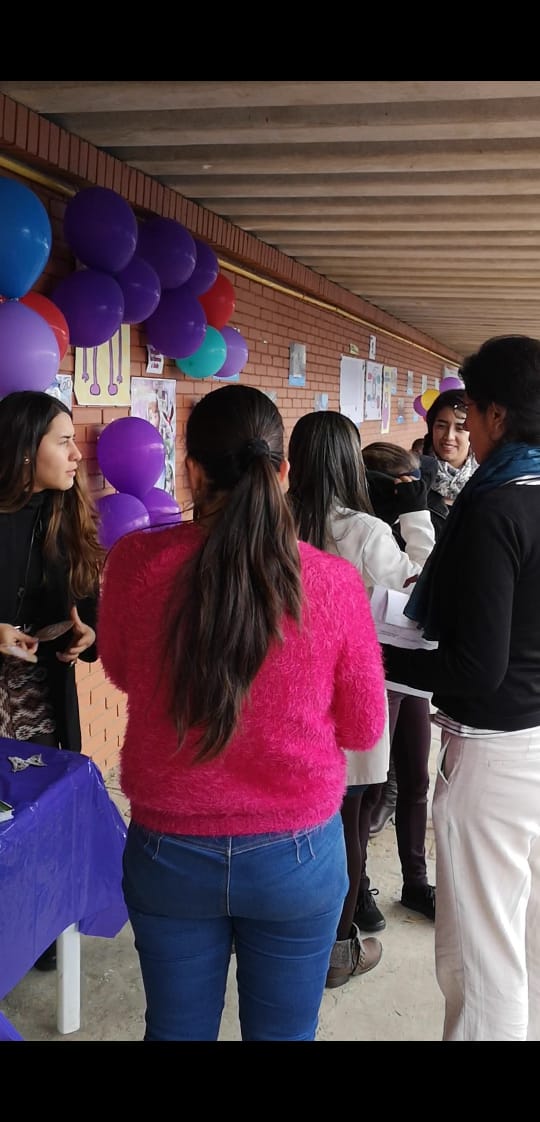 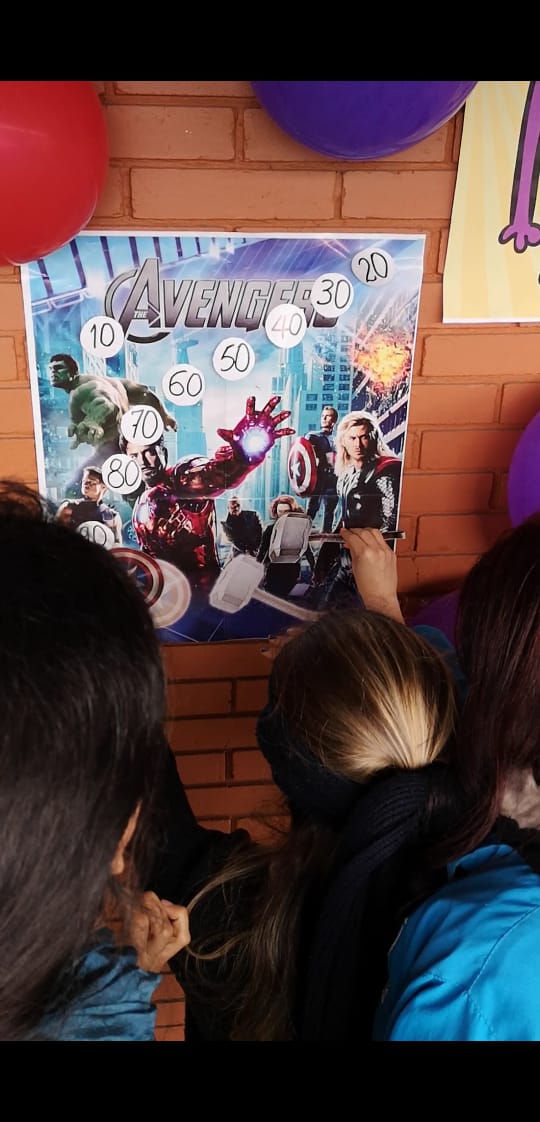 